Daily Routine:Good day, good day, good day to youGood day, good day, and how do you do?The sun is/not shining, and the day is newGood day, good day, and how do you do?How do you do boys and girls.Song : Sunday, Monday, Tuesday, Wednesday, Thursday, Friday, Saturday  Now go to Starfall.com and make a calendar. (open for Kindergarten. click on the calendar or look at a calendar at home and talk about it)Morning NewsGood MorningHere is the class   news   for  our  final  Fun  Friday  June 12, 2020.This   is   the   last   day.  The   school   year  is  over. Mrs.  Craig   is   in   Moncton   visiting   her   sister.William   learned   how   to   drive   his   bike. He   is   really  excited!Jaykob   went   to   the   beach   with   his   Nan.  He    found  rocks,  shells   and  2  lobster  claws. Katie   went   for   a   walk.  She   saw   2   horses.Connor   went   fishing   with   his   dad.Parker   went   to  get  ice  cream  with  his  dad. Cohen  visited  Chance and explored the barn.  He went  to  a  barn  and  saw  some   kittens.Mia  had   a  movie  night  with  her  mom.  Now   for   the   weather…  It  is   a   ____ and ___ day  and the   weekend   weather   will   be __________________ .Thank you and have a fan-tas-tic SUMMER!(can you read  most of the letter by yourself?)Boom Chicka Boom – Celebrate the Last day  - https://www.youtube.com/watch?v=3nxX1nWTE1AOur word of the day is   went.  Use  it  for STOP!  DROP! and   WRITE!  w— wheee  uuup  weee uuup!/ e – Vroom! Snore! / n  plop!   boing! t –plop! Get your  paper and pencil ready… set the timer for every 20-30 minutes when it goes off, STOP what you are doing and write the word for 2 minutes!  GO!! Activities for TodayLanguage Arts Read –Read- READ!**Each day, choose an activity (or more) from WEEK 3 on the learning mat posted in the “documents” section. Read alouds:  Miss Bindergarten Celebrates the last day of Kindergarten - https://www.youtube.com/watch?v=vqg-d-T6kVI The Last Day Of Kindergarten - https://www.youtube.com/watch?v=jihuKOVOUd4No More School! -  https://www.youtube.com/watch?v=LRXkFnhxgkY - Our reading and math theme is “The Last Day of School”.  Watch these 3 read alouds and compare them.  What is the Same and Different about the stories?  Which was your favorite? I sent a list of word wall words> practice a few a day Say them with your talking voice and spell them with your “whisper voice” make up ACTIONS for each word.Can you retell one story with a beginning-middle- and end.  What was the problem? Did it get solved? How? Jack Hartmann- CELEBRATE A GREAT (or different) SCHOOL YEAR!  Play the video and celebrate all that we GOT TO DO this year in Kindergarten.  We were better “together”!!!                 You have read 200 books all together! WOW- we can still help other kids get books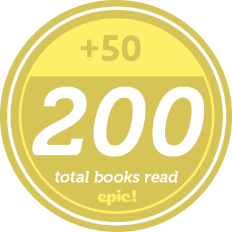                 if we fill our heart, KEEP READING               Check out our class group on Epic Read books from your “good fit” assigned (go back and re-read for practice with fluency) You can go to Tumblebooks.com username: nblib password: nbschools for lots of book choices!**********************************Your LAST writing assignment- Celebrate your special day!Print  a  sign (decorate it if you wish) that says  “My Last Day of Kindergarten!” Have someone take a photo of you holding your sign…Please email it to me and / or send it to Napan Connects Facebook page… What was your favorite part about Kindergarten?  Discuss it with someone you love…  I miss youTell me your story. Use the helper sheets you got in your bag! Before you write, say your story out loud and count the words Math- Camp Mathematician – See the document for this great math adventure!Peep and the Wide World – Moon Mission https://www.youtube.com/watch?v=gdj8lPvW0rcTry  to  build  a  space  rocket  using  recycled  materials around your home?  Paper towel rolls, bottles, cans, cardboard… See what you can find and send me a photo… I will post a picture of mine later!   Have fun  What 3D shapes  can  you  use?  *Continue to work on your 3D model.  Thank you for your video,  Are you able to name the shapes and solids you used?  If you have finished, send a picture or maybe a video of you telling me about it and what shapes and solids you used -to my email, I would love to see you. *continue working on Dreambox  aim for 5 activities per week. Make sure to finish each that you begin… You are doing some good work! Just try your best. *** try counting back from –10-6, 9-6, 8-6, 7-6, … GOOD!Phys. ED and Social/Emotional- Choose activities from the  activities posted. Get out and play but also take some time to be still.Cosmic Kids: Zen Den – calm down after a busy day… https://www.youtube.com/watch?v=laDRCHhSTxMMusicplayonline link is provided on this page.  Have fun with the Spring Unit. Play some of the games too!Today would be You and Your World Day- What is a virus? https://www.youtube.com/watch?v=vxV6xiXq2ZYEverybody wears a mask - https://www.youtube.com/watch?v=a9QTxUklE0w